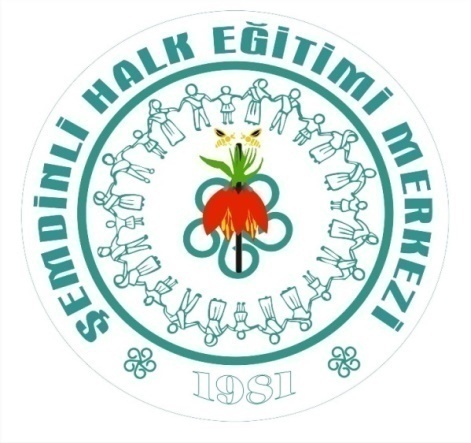 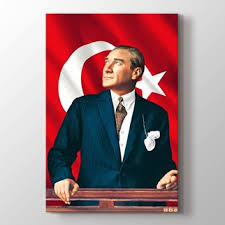 ‘’Memleketi ilim,irfan,ekonomi ve bayındırlık alanlarında da                                  yükseltmek,milletimizin her hususta çok verimli olan kabiliyetlerini geliştirmek,gelecek nesillere sağlam,değişmez ve olumlu bir karakter vermek lazımdır.’’Mustafa Kemal ATATÜRK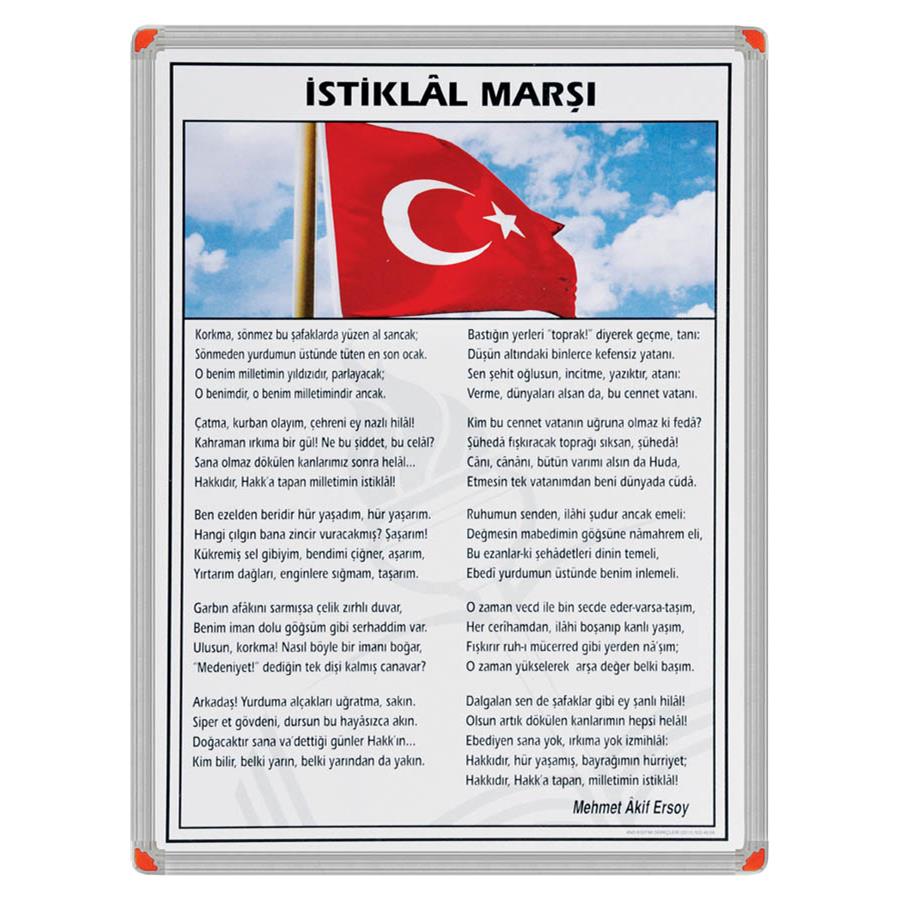 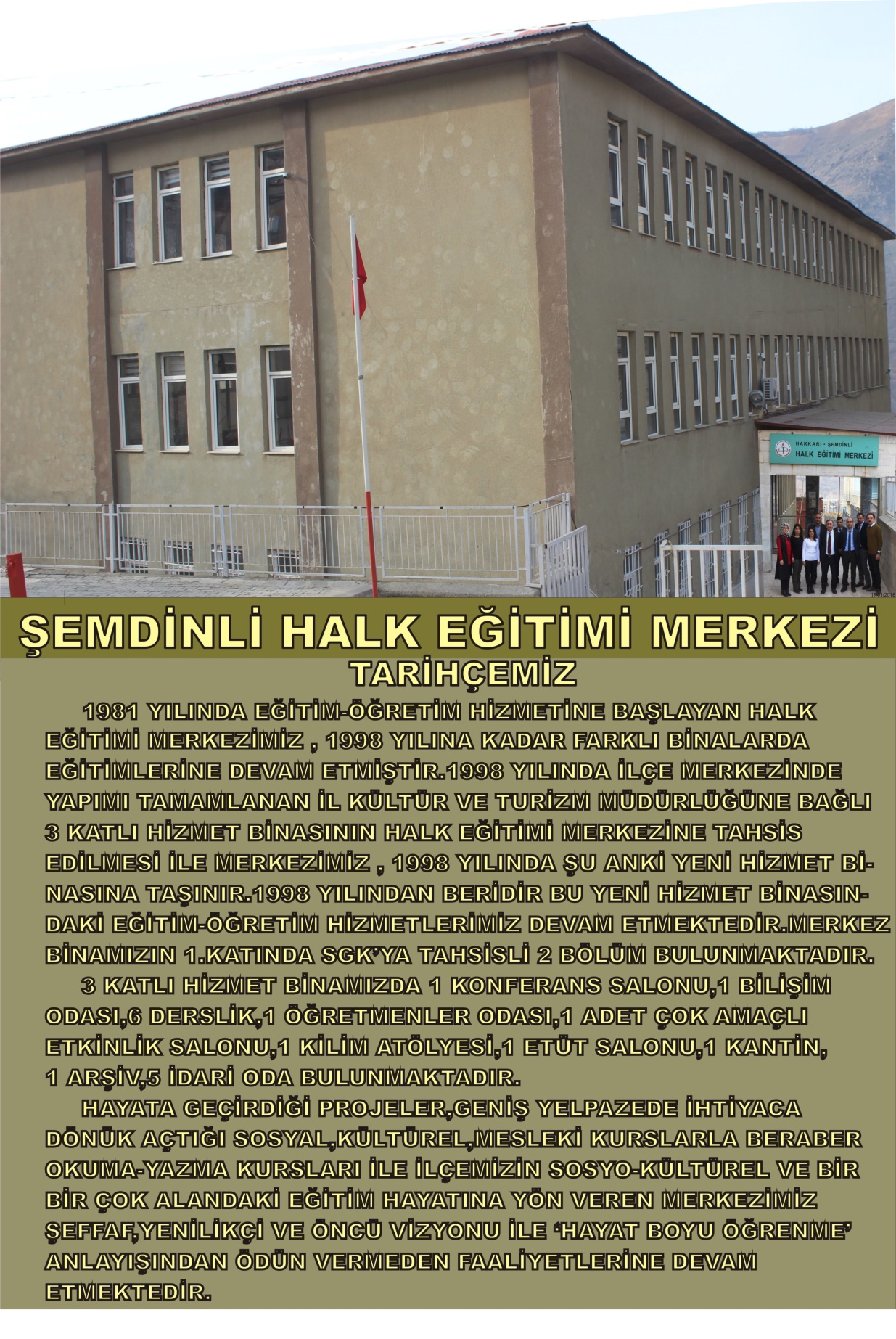 ŞEMDİNLİ HALK EĞİTİM MERKEZİ MÜDÜRLÜĞÜKURUM ADI:Şemdinli Halk Eğitimi Merkezi MüdürlüğüADRESİ:Moda Mah.Moda Cad. No: 13 Şemdinli HAKKARİTELEFON NO:438 411 21 25	FAKS NO:438 411 21 19ÖĞRETİM ŞEKLİ:Tam Gün Tam YılE-_ POSTA ADRESİ :153262@meb.k12.trWEB  ADRESİ:semdinlihem.meb.k12.trMİSYONUMUZ:Hayat Boyu Öğrenme anlayışı ile halkımızın yaşam kalitesini yükseltip toplumsal refahı arttırmak için;,toplumdaki her yaş ve eğitim düzeyindeki kişilere, enerjilerini ve yaratıcılıklarını ortaya çıkaracak; öğrenme iş ve yaşam becerilerini geliştirecek her türlü yaygın eğitim programlarını ve etkinliklerini (gerektiğinde diğer kurum kuruluş ve sivil toplum örgütleriyle işbirliği de yaparak) uygulamaktır.VİZYONUMUZ:Hayatın her alanında kendini geliştirmek ve yetiştirmek isteyen her yaş grubunun ihtiyaçlarına cevap verebilen üretken, yenilikçi, toplumsal refaha ve mutluluğa katkı sunabilen Hakkari Bölgesinde öncü bir Yaygın Eğitim Kurumu olmak.MERKEZİMİZİN KAPASİTE, ARAÇ-GEREÇ VE DONANIM DURUMUMerkezimizde mevcut malzeme durumu şu şekilde ele alınabilir: Merkezimizde 1 adet Giyim Atölyesi(Aile Destek Merkezinde), 1 adet Kilim Dokuma Atölyesi (17 adet demirden kilim dokuma tezgâhı), 1 adet Bilişim Teknolojileri sınıfı (20 Adet Bilgisayar) ,1 adet Etüt Salonu (70 kişilik), 1 adet etkinlik salonu (Tekvando ve Halk oyunları), 100 kişilik 1 adet Konferans Salonu ,  6 adet derslik bulunmaktadır.Bilişim Teknolojileri sınıfından isteyen tüm vatandaşlar bilgisayar alanında açılan çeşitli kurslara katılarak başarılı olmaları halinde sertifika alabilmektedirler.		Dersliklerden ve etüt salonumuzdan, merkezimiz bünyesinde açılan destekleme yetiştirme kursuna devam eden lise mezunu üniversiteye hazırlanan kursiyerlerimiz yararlanmaktadır. Bunun yanı sıra müzik, sosyal ve kültürel, kişisel gelişim benzeri alanında da açtığımız kurslarda da dersliklerimizden yararlanmaktayız.	Kurumumuzun malzeme ve donanım ihtiyacı Milli Eğitim Bakanlığı Hayat Boyu Öğrenme Genel Müdürlüğü, müdürlüğümüz Okul Aile Birliği Başkanlığı ve hazırlanan çeşitli projeler ile giderilmektedir.MERKEZİMİZ BÜNYESİNDE AÇILAN KURSLARLA İLGİLİ GENEL DURUMİlçemizde faaliyet göstermekte olan Aile Destek Merkezinde kurumumuz bünyesinde sanayi ve ev tipi makinelerle donatılmış 1 adet hazır giyim atölyesi oluşturulmuştur bu atölye de ilçemizin genç kızlarına ve kadınlara yönelik giyim ve dikim kursları açılmaktadır.  Yine Aile Destek Merkezinde merkezimiz bünyesinde kadınlarımıza yönelik aşçılık, unlu mamuller, el sanatları, saç bakım ve yapımı okuma-yazma alanlarında kurslar açılmaktadır.  Belediye kültür merkezi bünyesinde müzik okulunda faaliyetlerimiz devam etmektedir. 	Eğitim Öğretim sezonu başında alan taramaları ve anket çalışmaları yapılarak toplumda ihtiyaç duyulan kurs alanları ile kurs açılabilecek yerleşim birimleri tespit edilmektedir. Yapılan bu çalışmalar neticesinde ilçe merkezi başta olmak üzere Derecik beldemiz ile köy ve mezralarımızda  okuma-yazma, el sanatları ve giyim, cenaze hizmetleri, bilgisayar, elektrik, halkoyunları, müzik, spor, çocuk gelişimi, sürü yöneticiliği, arıcılık  kursları açılarak halkımızın bu alanlardaki eğitim ihtiyacı karşılanmaktadır.	Bakanlığımız Destekleme Yetiştirme kursları programı kapsamında 6 derslik ve 1 etüt salonu ile Ortaöğretim kurumlarından mezun olmuş, yükseköğretime geçmek isteyen 79 kız 72 erkek toplam 151 öğrenciye kurs açılmıştır. Merkez binamızın tüm oda ve diğer alanlarında kablolu/kablosuz internet erişimi bulunmaktadır. Konferans Salonumuzda ses yayın sistemi ile 5+1 sinema ses sistemi ve projeksiyon cihazı bulunmaktadır. Bilişim odasında 20+1 masa üstü bilgisayarda kablolu internet vardır.Merkezimizde biri renkli olmak üzere 3 adet fotokopi makinesi bulunmakta olup; Kurumun, kursiyerlerimizin ve vatandaşlarımızın bu alanlardaki ihtiyaçlarına yeterince cevap verilmektedir.	* Müdür Yardımcılarından birisi geçici görevlendirme ile görev yapmaktadır.**İngilizce ve Bilgisayar branşlarında öğretmene ihtiyaç duyulmaktadır.

***İş-kurdan 1  hizmetli personel ihtiyacı bulunmaktadır.KADROMUZYAPILAN FİZİKİ VE ALT YAPI ÇALIŞMALARI*Gerekli yazışmalardan sonucunda Hizmet Binamızın tahsisi Müdürlüğümüze yapıldı.* Bahçe düzenlemesi ve yeşillendirme çalışmaları yapıldı.* Hizmet binası çatısının bazı çinko sacları değiştirildi.* Binanın caddeye bakan arka tarafına duvar örüldü.* Binanın çarşıya bakan tarafına yapılacak faaliyetleri ve tarihlerini gösteren ışıklı tabela takıldı.* Konferans Salonunun sandalyeleri yenileri ile değiştirildi.* Destekleme Kursu öğrencilerine yönelik etüt salonuna tablolar asıldı.* Kurumda bulunan teknolojik cihazların bakım ve onarımı yapıldı.* Merkez binamızın idari odaları tüm koridorlar yeniden boyandı.* Koridorlara Türk büyüklerinin resimleri çizildi.* Atatürk Köşesi yenilendi.* Sınıflar ile müdür odası laminant parke ile döşendi.* Okul Aile Birliği ve Spor Kulübü odası oluşturuldu.* Dersliklerimize projeksiyon cihazları alındı. * 15 Temmuz Demokrasi Şehitleri Köşesi oluşturuldu. * İlçe Belediyemizin desteğiyle kurumumuzun merdivenleri baştan yapıldı.* Halk Kütüphanesinin yeni binaya taşınması ile derslik sayımız altıya çıkarıldı.* Hizmet Binamızın giriş kapısı değiştirildi.* Hizmet Binamızın su deposu krom malzeme ile yeniden yapıldı.HİZMET BİNAMIZIN İHTİYAÇ VE EKSİKLİKLERİ*Merkezimiz bünyesinde çeşitli yerleşim birimlerinde(mahalle,mezra,köy) açılan kurslarda yapılacak denetim ve rehberlik çalışmaları için Hizmet Aracı temin edilmesi*Engelli Asansörünün temin edilmesi. *Hizmet binası çatısının tüm saclarının değişmesi*İhtiyaç duyulan kapı ve pencerelerin değiştirilmesi
*Destekleme ve diğer kurslarımız için ihtiyaç duyulan dersliklerin oluşturulması
* 2001 Faaliyete giren hizmet binamızın çatı ve çinkoları çürümüş vaziyettedir. Tüm çatı çinkolarının değiştirilmesi.
* Kurumumuzun girişine dökülen beton tabliyede meydana gelen çöküntünün onarılması.
* Binamızın genel onarılması. ( Dış sıva, pvc pencereler ve kapıları, elektrik tesisatı)
*  Güvenlik için, yangın merdiveninin oluşturulması ve duman dedektörlerinin temin edilmesi.AÇILAN SERGİLER VE YAPILAN FAALİYETLERYAPILAN FAALİYETLERŞemdinli Genç Mikrofon Ses Yarışması yapıldı. (2019)İki Dilde Şemdinli Klibi gösterimi. (2019)Yöresel Giyim Yarışması, Defilesi yapıldı. (2019)4.Geleneksel Ödüllü Satranç turnuvası yapıldı.(2019)Spor Kulübü adına İl Amatör Futbol Ligine katılım gösterildi.(2019)Voleybolda Kulüp adına İl genelinde 2. olundu.(2019)Satranç Turnuvasında Kulüp adına İl Genelinde 1. Olundu.(2019)-Geleneksel Halk Oyunları İl  yarışmasında 2 alanda 1. olundu.(2019)DYK öğrencilerimiz için akşam etütleri başlatıldı. (2019)DYK öğrencileri için Soru Çözme Teknikleri semineri verildi (2019)DYK deneme sınavlarında başarı gösteren öğrencilerimize hediye çeki verildi(2019)Açık Lise ve Açık Ortaokulundan mezun olan vatanadaşlarımız için diploma töreni yapıldı.(2019)Öğretmenlerimiz ve Öğrencilerimiz ile sıra gecesi yapıldı(2019)Geleneksel Dengbejlik (Halk Ozanı) Programı (2018 ve Şubat 2019)DYK öğrencilerine yönelik ödüllü bilgi yarışması(2018)Şemdinli ESO İşbirliği il Avrupa Birliği destekli proje kapsamında istihdama yönelik .. adet mesleki kurs açıldı.( , Esnaf ve Sanatkarlar Odası İş Birliği ile  Perakende Satış Gıda Elamanı,  Sıhhi Tesisat, Mobilya, Bilgisayar, Otomotiv Elektrikçisi)(2018)Gelensel Halk Oyunları İl yarışmasında Yıldızlar kategorisinde birinci olundu. (2018)Yöresel Hakkâri Kilimleri sergisi açıldı.(2018)10 Kasım Atatürk’ü Anma Günü. (2018)Spor Kulübümüz adına yere amatör Futbolcu ligine katıldı.(2018)Her Kademedeki Öğrencilere yönelik eğitici Film Gösterimi (2018)24 Kasım Öğretmenler Günü Programı (2018)Destekleme Kursu Öğrencilerine yönelik Müzik programı. (2018)8 Mart Dünya Kadınlar Günü dolayısıyla müzik eğlence programı. .(2018)Aile Destek Merkezindeki kursiyerlere Çocuk İhmali ve İstismarı konulu Seminer.(2018)3.Geleneksel Ödüllü Satranç turnuvası.(2018)AÇILAN SERGİLERMerkez Binamızda Aile Merkezi ile birlikte El Sanatları ve Hazır giyimleri ile ortak sergi yapıldı. (2018)Yöresel giyim sergisi yapıldı. (2018)Fotoğraf Sergisi açıldı. (Aralık 2018)Umurlu Kayında el sanatları sergisi açıldı. (2018)Korgan köyü Çevre kampında el sanatları sergisi açıldı. (2018)Tekeli köyünde hazır giyim ve sanatları kursu açıldı. (2018)HAYAT BOYU ÖĞRENME KAPSAMIN İLÇEMİZ HALK EĞİTİMİ MERKEZİNCE  AÇILAN KURS VE KURSİYER SAYILARI AÇILAN KURSLARGENEL KURSLARSOSYAL KÜLTÜREL KURSLARMESLEKİ KURSLARKURSLARIMIZDAN FOTOĞRAFLAR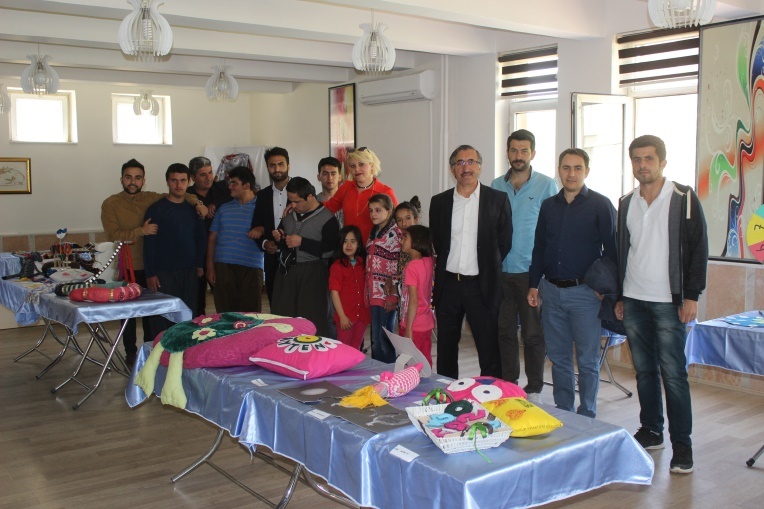 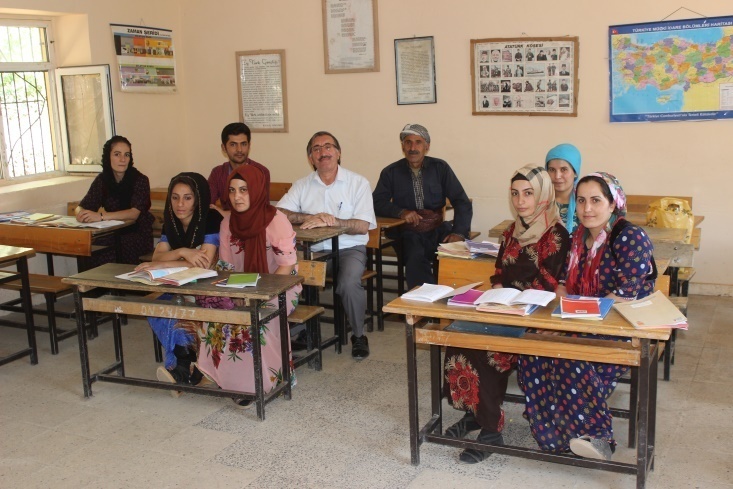 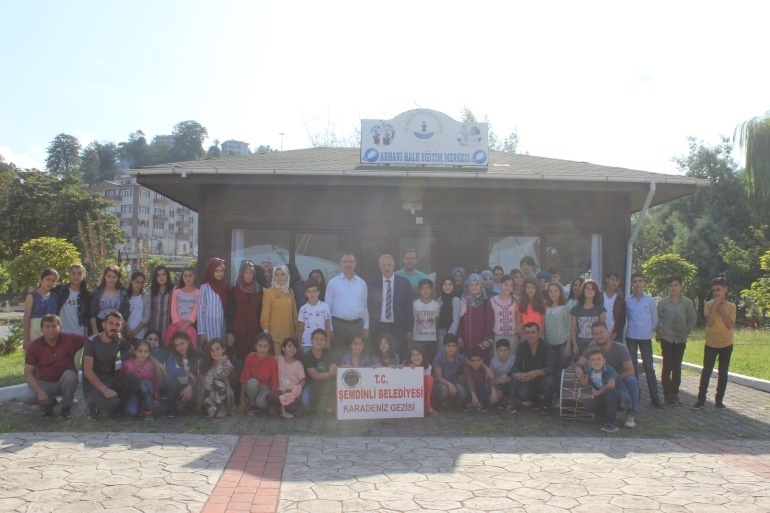 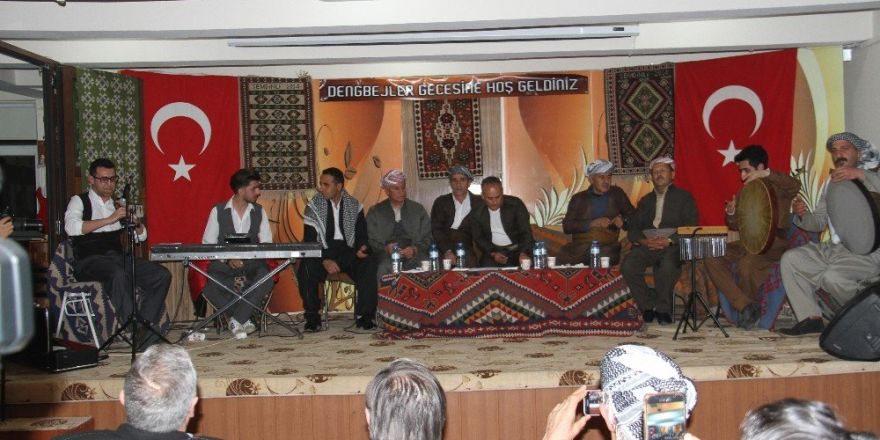 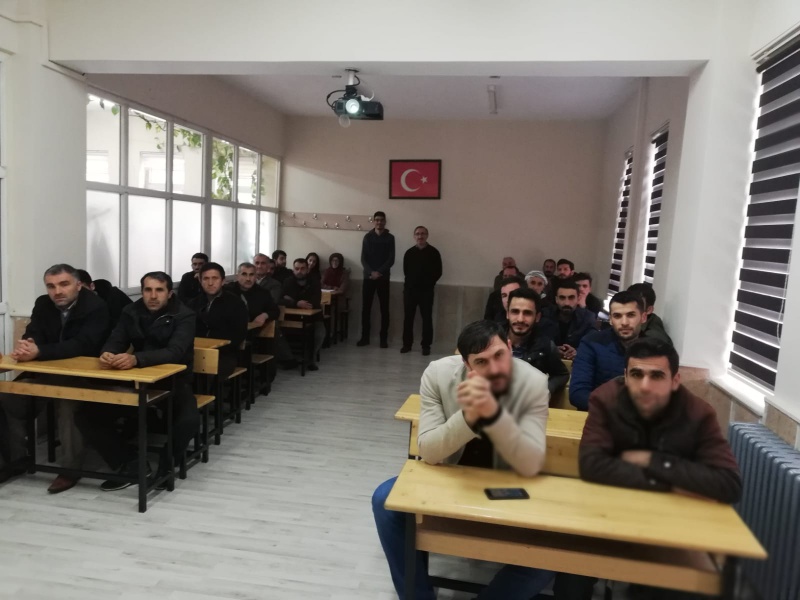 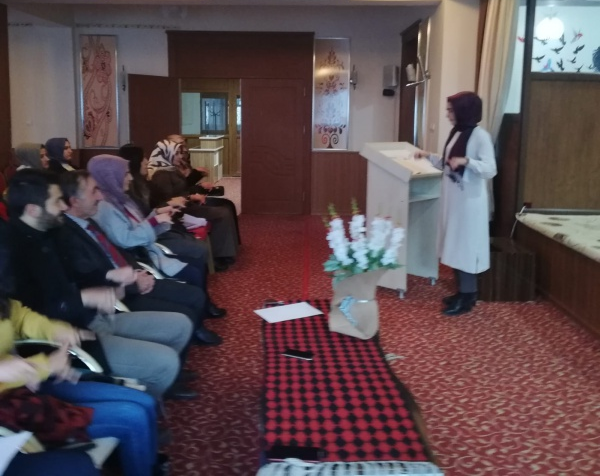 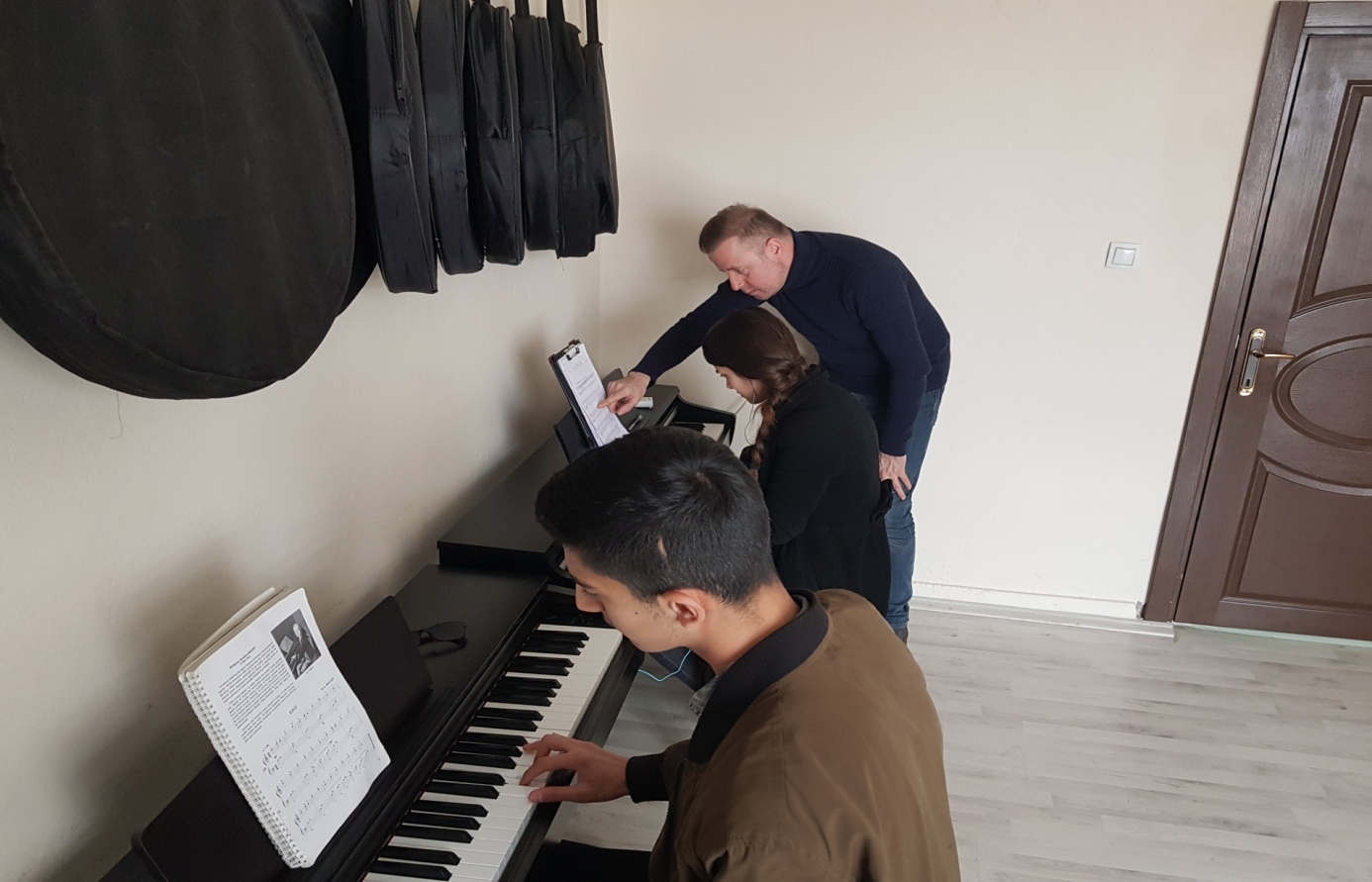 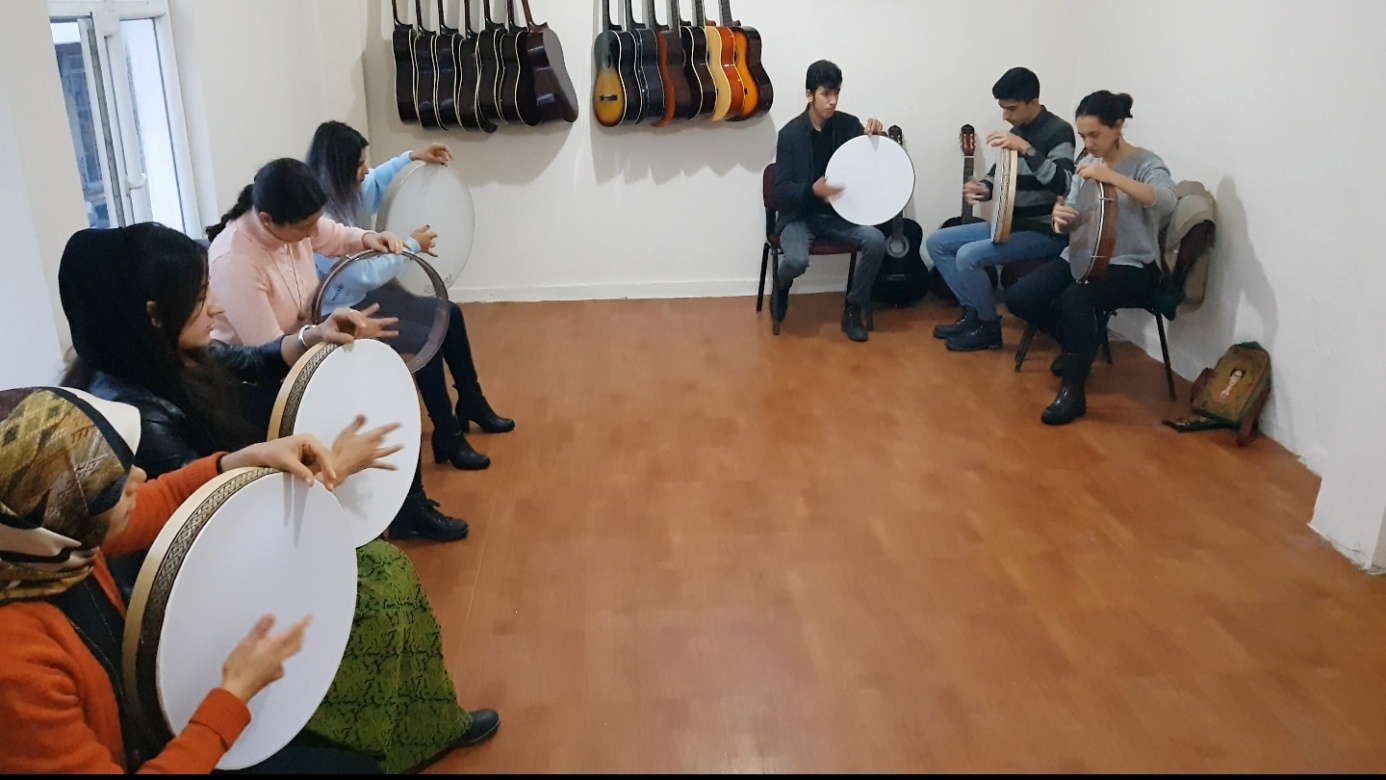 ŞEMDİNLİ HALK EĞİTİMİ MERKEZİ
BRİFİNG DOSYASI
2018-2019 EĞİTİM ÖĞRETİM YILIKURUMUN FİZİKİ YAPISIKURUMUN FİZİKİ YAPISIMüdür Odası1Müdür Yardımcısı Odası3Öğretmenler Odası1Hizmetli Odası1Derslik6Bilişim Teknolojileri(BT)  Sınıfı1Atölye1Etüt Salonu1Konferans Salonu1Etkinlik Salonu(Spor Faaliyetleri)1Arşiv1Müzik Odası1Okul Aile Birliği Odası1Rehberlik Odası1Kantin1TEKNOLOJİK ALT YAPITEKNOLOJİK ALT YAPITeknolojik ekipmanlar                             ADETBilgisayar27Projeksiyon Cihazı8Dizüstü Bilgisayar3Faks Makinesi1Tarayıcı1Lazer Yazıcı6İnternet Bağlantısı1Telefon Bağlantısı1Fotokopi Makinesi3PERSONEL DURUMUPERSONEL DURUMUPERSONEL DURUMUGÖREVİMEVCUTİHTİYAÇMüdür1Müdür Yardımcısı3*Öğretmen 32**Kadrolu Usta Öğretici-1Teknisyen1VHKİ / Memur01Hizmetli  -Kadrolu 12Hizmetli (İşçi Sınıfı) 1Hizmetli (İş-Kurdan istihdamlı-Görev bıraktı)21 ***2017-2018 KURSLARI2017-2018 KURSLARI2017-2018 KURSLARI2017-2018 KURSLARI2017-2018 KURSLARI2017-2018 KURSLARIKurs TürüKurs SayısıKadınErkekToplamSertifika AlanMeslekî ve Teknik Kurslar 
80
933
801
1.734
604Sosyal ve Kültürel Kurslar745957621.3571.036Okuma-Yazma Kursları
76
966
165
1.331
512GENEL TOPLAM2302.4941.7284.2222.8662018-2019 KURSLARI2018-2019 KURSLARI2018-2019 KURSLARI2018-2019 KURSLARI2018-2019 KURSLARI2018-2019 KURSLARIKurs TürüKurs SayısıKadınErkekToplamSertifika AlanMeslekî ve Teknik Kurslar 
107
1.314
758
2.072
1.222Sosyal ve Kültürel Kurslar717647291493474Okuma-Yazma Kursları26107324431113GENEL TOPLAM2042.1851.8464.0311.809AdetKurs Alan AdıKurs Program AdıKurs DurumuT. KursiyerE. KursiyerK. KursiyerS.A.E. KursiyerS.A.K. KursiyerT.S.A.K. Kursiyer1Okuma YazmaOkuma-Yazma I. Kademe Seviye Tespit SınavıTamamlanan12662572Okuma YazmaOkuma-Yazma I. Kademe Seviye Tespit SınavıTamamlanan13671343Okuma YazmaOkuma-Yazma I. Kademe Seviye Tespit SınavıTamamlanan15783694Okuma YazmaOkuma-Yazma II. KademeTamamlanan140140665Okuma YazmaOkuma-Yazma II. KademeAktif Kurs13670006Okuma YazmaOkuma-Yazma II. KademeAktif Kurs217140007Okuma YazmaOkuma-Yazma II. KademeAktif Kurs190190008Okuma YazmaOkuma-Yazma II. KademeTamamlanan140140559Okuma YazmaOkuma-Yazma II. KademeTamamlanan1688751210Okuma YazmaOkuma-Yazma II. KademeAktif Kurs1101100011Okuma YazmaOkuma-Yazma II. Kademe Seviye Tespit SınavıTamamlanan23101334712Okuma YazmaOkuma-Yazma II. Kademe Seviye Tespit SınavıTamamlanan29151444813Okuma YazmaOkuma-Yazma II. Kademe Seviye Tespit SınavıTamamlanan27121543714Okuma YazmaYoğunlaştırılmış Temel Düzey Okuma Yazma Eğitim ProgramıTamamlanan1111018915Okuma YazmaYoğunlaştırılmış Temel Düzey Okuma Yazma Eğitim ProgramıAktif Kurs2752200016Okuma YazmaYoğunlaştırılmış Temel Düzey Okuma Yazma Eğitim ProgramıTamamlanan81700017Okuma YazmaYoğunlaştırılmış Temel Düzey Okuma Yazma Eğitim ProgramıAktif Kurs2131800018Okuma YazmaYoğunlaştırılmış Temel Düzey Okuma Yazma Eğitim ProgramıAktif Kurs1001000019Okuma YazmaYoğunlaştırılmış Temel Düzey Okuma Yazma Eğitim ProgramıTamamlanan2402407720Okuma YazmaYoğunlaştırılmış Temel Düzey Okuma Yazma Eğitim ProgramıTamamlanan2710173111421Okuma YazmaYoğunlaştırılmış Temel Düzey Okuma Yazma Eğitim ProgramıTamamlanan1601602222Okuma YazmaYoğunlaştırılmış Temel Düzey Okuma Yazma Eğitim ProgramıTamamlanan1331011223Okuma YazmaYoğunlaştırılmış Temel Düzey Okuma Yazma Eğitim ProgramıTamamlanan1001001124Okuma YazmaYoğunlaştırılmış Temel Düzey Okuma Yazma Eğitim ProgramıTamamlanan206143101325Okuma YazmaYoğunlaştırılmış Temel Düzey Okuma Yazma Eğitim ProgramıTamamlanan71600026Okuma YazmaYoğunlaştırılmış Temel Düzey Okuma Yazma Eğitim ProgramıAktif Kurs10010000TOPLAMTOPLAMTOPLAM4311073243281113ADETKurs Alan AdıKurs Program AdıKurs DurumuT. KursiyerE. KursiyerK. KursiyerS.A.E. KursiyerS.A.K. KursiyerT.S.A.K. Kursiyer1SporAtletizmAktif Kurs3323100002SporBadmintonTamamlanan201194263SporBadmintonTamamlanan15141101114Müzik Ve Gösteri SanatlarıBağlama Eğitimi (Bağlama Düzeni)Aktif Kurs362880005Müzik Ve Gösteri SanatlarıBağlama Eğitimi (Bağlama Düzeni)Aktif Kurs3012180006Müzik Ve Gösteri SanatlarıBağlama Eğitimi (Bağlama Düzeni)Kapatılan3116150007SporBasketbolTamamlanan24159158238SporBasketbolTamamlanan25121378159Müzik Ve Gösteri SanatlarıBendir EğitimiAktif Kurs30111900010SporBocce Başlangıç Düzeyi Kurs ProgramıTamamlanan2210126111711Grafik Ve FotoğrafFotoğraf ÇekimiTamamlanan20155821012SporFutbolAktif Kurs1515000013SporFutbol (10-11 Yaş)Tamamlanan1515080814SporFutbol (12-13 Yaş)Tamamlanan1212080815Müzik Ve Gösteri SanatlarıGitar Eğitimi (Popüler Gitar)Aktif Kurs3072300016Sağlıkİlk YardımTamamlanan232302302317Sağlıkİlk YardımAktif Kurs2323000018Sağlıkİlk YardımTamamlanan231671031319Yabancı Dillerİngilizce A1 SeviyesiKapatılan2872100020Müzik Ve Gösteri SanatlarıKeman Eğitimi (Batı Müziği)Aktif Kurs25101500021Kişisel Gelişim Ve EğitimMatematiksel Yetkinlik Ve Fen Ve Teknolojideki Temel YeterliliklerAktif Kurs28151300022Müzik Ve Gösteri SanatlarıNey EğitimiTamamlanan2071333623Kişisel Gelişim Ve EğitimOkullar Hayat Olsun Projesi EtkinlikleriKurs Açma Onayı124800024Kişisel Gelişim Ve EğitimOkullar Hayat Olsun Projesi EtkinlikleriAktif Kurs1614200025Kişisel Gelişim Ve EğitimOkullar Hayat Olsun Projesi EtkinlikleriAktif Kurs46262000026Kişisel Gelişim Ve EğitimOkullar Hayat Olsun Projesi EtkinlikleriAktif Kurs1313000027Kişisel Gelişim Ve EğitimOkullar Hayat Olsun Projesi EtkinlikleriAktif Kurs139400028Kişisel Gelişim Ve EğitimOkullar Hayat Olsun Projesi EtkinlikleriAktif Kurs1210200029Kişisel Gelişim Ve EğitimOkullar Hayat Olsun Projesi EtkinlikleriTamamlanan1284841230Kişisel Gelişim Ve EğitimOkullar Hayat Olsun Projesi EtkinlikleriTamamlanan128453831Kişisel Gelişim Ve EğitimOkullar Hayat Olsun Projesi EtkinlikleriTamamlanan1284841232Kişisel Gelişim Ve EğitimOkullar Hayat Olsun Projesi EtkinlikleriAktif Kurs1814400033Kişisel Gelişim Ve EğitimOkullar Hayat Olsun Projesi EtkinlikleriAktif Kurs1401400034Kişisel Gelişim Ve EğitimOkullar Hayat Olsun Projesi EtkinlikleriTamamlanan1284841235Kişisel Gelişim Ve EğitimOkullar Hayat Olsun Projesi EtkinlikleriTamamlanan1284841236Kişisel Gelişim Ve EğitimOkullar Hayat Olsun Projesi EtkinlikleriAktif Kurs100465400037Kişisel Gelişim Ve EğitimOkullar Hayat Olsun Projesi EtkinlikleriTamamlanan151051051538SporPilates Eğitimi 1. SeviyeAktif Kurs3903900039SporPilates Eğitimi 1. SeviyeTamamlanan240240242440SporPilates Eğitimi 1. SeviyeKapatılan5005000041Müzik Ve Gösteri SanatlarıPiyano EğitimiAktif Kurs2314900042Sanat Ve TasarımResim Sanat EğitimiKapatılan25121300043Sanat Ve TasarımResim Sanat EğitimiKapatılan22101200044SporSatranç 1. Seviye Başlangıç Düzeyi Kurs ProgramıTamamlanan176116111745SporSatranç 1. Seviye Başlangıç Düzeyi Kurs ProgramıTamamlanan141041041446SporSatranç 1. Seviye Başlangıç Düzeyi Kurs ProgramıAktif Kurs145900047SporSatranç 1. Seviye İleri Düzey Kurs ProgramıTamamlanan125745948SporSatranç 1. Seviye İleri Düzey Kurs ProgramıTamamlanan1651135849SporSatranç 1. Seviye Orta Düzey Kurs ProgramıTamamlanan176116111750SporSatranç 1. Seviye Orta Düzey Kurs ProgramıTamamlanan23149571251Müzik Ve Gösteri SanatlarıTürk Halk Oyunları Hakkâri YöresiAktif Kurs1301300051Müzik Ve Gösteri SanatlarıTürk Halk Oyunları Hakkâri YöresiAktif Kurs147700053Müzik Ve Gösteri SanatlarıTürk Halk Oyunları Hakkâri YöresiAktif Kurs1713400054Müzik Ve Gösteri SanatlarıTürk Halk Oyunları Hakkâri YöresiAktif Kurs123900055Müzik Ve Gösteri SanatlarıTürk Halk Oyunları Hakkâri YöresiAktif Kurs139400056Müzik Ve Gösteri SanatlarıTürk Halk Oyunları Hakkâri YöresiTamamlanan1301307757Müzik Ve Gösteri SanatlarıTürk Halk Oyunları Hakkâri YöresiTamamlanan126625758Müzik Ve Gösteri SanatlarıTürk Halk Oyunları Hakkâri YöresiTamamlanan158742659Müzik Ve Gösteri SanatlarıTürk Halk Oyunları Hakkâri YöresiTamamlanan14131911060Müzik Ve Gösteri SanatlarıTürk Halk Oyunları Hakkâri YöresiTamamlanan180180151561Müzik Ve Gösteri SanatlarıTürk Halk Oyunları Hakkâri YöresiTamamlanan137652762Müzik Ve Gösteri SanatlarıTürk Halk Oyunları Hakkâri YöresiTamamlanan1512342663Müzik Ve Gösteri SanatlarıTürk Halk Oyunları Hakkâri YöresiTamamlanan1284841264Müzik Ve Gösteri SanatlarıTürk Halk Oyunları Hakkâri YöresiTamamlanan1515080865Müzik Ve Gösteri SanatlarıTürk Halk Oyunları Hakkâri YöresiTamamlanan146844866Müzik Ve Gösteri SanatlarıTürk Halk Oyunları Hakkâri YöresiTamamlanan137663967Müzik Ve Gösteri SanatlarıTürk Halk Oyunları Hakkâri YöresiTamamlanan158722468Müzik Ve Gösteri SanatlarıTürk Halk Oyunları Hakkâri YöresiTamamlanan148633669Kişisel Gelişim Ve EğitimTürk İşaret DiliTamamlanan4014269202970Öğretmenlik Ve ÖğretimÜcretli Öğretmenler İçin Özel Eğitim UygulamalarıAktif Kurs30102000071Öğretmenlik Ve ÖğretimÜcretli Öğretmenler İçin Özel Eğitim UygulamalarıTamamlanan2820820828TOPLAMTOPLAMTOPLAM1493764729267207474ADETKurs Alan AdıKurs Program AdıKurs DurumuT. KursiyerE. KursiyerK. KursiyerS.A.E. KursiyerS.A.K. KursiyerT.S.A.K. Kursiyer1Yiyecek İçecek HizmetleriAşçı YardımcısıTamamlanan18018010102Bilişim TeknolojileriBilgisayar İşletmenliği (Operatörlüğü)Aktif Kurs14770003Bilişim TeknolojileriBilgisayar İşletmenliği (Operatörlüğü)Tamamlanan2312111211234Bilişim TeknolojileriBilgisayar İşletmenliği (Operatörlüğü)Tamamlanan147766125Bilişim TeknolojileriBilgisayar İşletmenliği (Operatörlüğü)Tamamlanan3524112411356BahçecilikCeviz YetiştiriciliğiTamamlanan27270140147Güvenlik HizmetleriÇalışanların İş Sağlığı ve Güvenliği (Az Tehlikeli Sınıfta Yer Alan İş Yerleri)Tamamlanan4721261724418Güvenlik HizmetleriÇalışanların İş Sağlığı ve Güvenliği (Az Tehlikeli Sınıfta Yer Alan İş Yerleri)Tamamlanan2918111210229El Sanatları TeknolojisiÇeyiz Ürünleri HazırlamaAktif Kurs1501500010El Sanatları TeknolojisiÇeyiz Ürünleri HazırlamaAktif Kurs2302300011El Sanatları TeknolojisiÇeyiz Ürünleri HazırlamaAktif Kurs2002000012El Sanatları TeknolojisiÇeyiz Ürünleri HazırlamaTamamlanan1201206613El Sanatları TeknolojisiÇeyiz Ürünleri HazırlamaAktif Kurs1801800014El Sanatları TeknolojisiÇeyiz Ürünleri HazırlamaAktif Kurs1201200015El Sanatları TeknolojisiÇeyiz Ürünleri HazırlamaTamamlanan1201202216El Sanatları TeknolojisiÇeyiz Ürünleri HazırlamaTamamlanan1201209917El Sanatları TeknolojisiÇeyiz Ürünleri HazırlamaTamamlanan1201209918El Sanatları TeknolojisiÇeyiz Ürünleri HazırlamaTamamlanan130130131319El Sanatları TeknolojisiÇeyiz Ürünleri HazırlamaTamamlanan130130121220El Sanatları TeknolojisiÇeyiz Ürünleri HazırlamaTamamlanan1401406621El Sanatları TeknolojisiÇeyiz Ürünleri HazırlamaTamamlanan1201209922El Sanatları TeknolojisiÇeyiz Ürünleri HazırlamaTamamlanan150150121223El Sanatları TeknolojisiÇeyiz Ürünleri HazırlamaTamamlanan120120101024Giyim Üretim TeknolojisiÇocuk Üst Giysileri Dikimi (Etek-Pantolon-Jean Pantolon)Aktif Kurs1601600025Giyim Üretim TeknolojisiÇocuk Üst Giysileri Dikimi (Etek-Pantolon-Jean Pantolon)Kurs Açma Onayı1501500026El Sanatları TeknolojisiElde Türk İşlemeleriAktif Kurs1801800027El Sanatları TeknolojisiElde Türk İşlemeleriTamamlanan200200202028El Sanatları TeknolojisiElde Türk İşlemeleriTamamlanan120120101029El Sanatları TeknolojisiElde Türk İşlemeleriTamamlanan120120121230El Sanatları TeknolojisiElde Türk İşlemeleriTamamlanan1301306631El Sanatları TeknolojisiElde Türk İşlemeleriTamamlanan160160131332El Sanatları TeknolojisiElde Türk İşlemeleriTamamlanan130130131333El Sanatları TeknolojisiElde Türk İşlemeleriTamamlanan1401407734El Sanatları TeknolojisiElde Türk İşlemeleriTamamlanan120120111135El Sanatları TeknolojisiElde Türk İşlemeleriTamamlanan140140101036El Sanatları TeknolojisiElde Türk İşlemeleriTamamlanan140140141437El Sanatları TeknolojisiElde Türk İşlemeleriTamamlanan120120121238El Sanatları TeknolojisiElde Türk İşlemeleriTamamlanan1201209939El Sanatları TeknolojisiElde Türk İşlemeleriTamamlanan240240181840El Sanatları TeknolojisiElde Türk İşlemeleriTamamlanan190190141441El Sanatları TeknolojisiElde Türk İşlemeleriAktif Kurs1501500042El Sanatları TeknolojisiGeleneksel El NakışlarıTamamlanan210210101043El Sanatları TeknolojisiGeleneksel El NakışlarıTamamlanan260260181844El Sanatları TeknolojisiGeleneksel El NakışlarıTamamlanan300300242445El Sanatları TeknolojisiGeleneksel El NakışlarıTamamlanan130130131346El Sanatları TeknolojisiGeleneksel El NakışlarıTamamlanan130130131347El Sanatları TeknolojisiGeleneksel El NakışlarıTamamlanan130130131348El Sanatları TeknolojisiGeleneksel El NakışlarıTamamlanan2002009949El Sanatları TeknolojisiGeleneksel El NakışlarıTamamlanan1601608850El Sanatları TeknolojisiGeleneksel El NakışlarıTamamlanan180180101051El Sanatları TeknolojisiGeleneksel El NakışlarıTamamlanan1601608852El Sanatları TeknolojisiGeleneksel El NakışlarıTamamlanan1701708853El Sanatları TeknolojisiGeleneksel El NakışlarıTamamlanan1301306654El Sanatları TeknolojisiGeleneksel El NakışlarıTamamlanan1401406655El Sanatları TeknolojisiGeleneksel El NakışlarıTamamlanan130130131356El Sanatları TeknolojisiGeleneksel El NakışlarıTamamlanan1401407757El Sanatları TeknolojisiGeleneksel El NakışlarıTamamlanan1601608858El Sanatları TeknolojisiGeleneksel El NakışlarıTamamlanan1601609959Çocuk Gelişimi Ve EğitimiGelişimsel Etkinlikler (0-6 Yaş)Aktif Kurs25111400060SağlıkGıda ve Su Sektöründe Çalışanlar İçin Hijyen EğitimiTamamlanan22139821061SağlıkGıda ve Su Sektöründe Çalışanlar İçin Hijyen EğitimiTamamlanan353501701762SağlıkGıda ve Su Sektöründe Çalışanlar İçin Hijyen EğitimiTamamlanan17611591463SağlıkGıda ve Su Sektöründe Çalışanlar İçin Hijyen EğitimiTamamlanan257187182564SağlıkGıda ve Su Sektöründe Çalışanlar İçin Hijyen EğitimiTamamlanan40241617102765SağlıkGıda ve Su Sektöründe Çalışanlar İçin Hijyen EğitimiTamamlanan62451724153966SağlıkGüzellik ve Saç Bakım Hizmetlerinde Çalışanlar İçin Hijyen EğitimiTamamlanan120120111167El Sanatları TeknolojisiHazır Gereçlerle Yapılan NakışlarTamamlanan140140131368El Sanatları TeknolojisiHesap İşiKurs Açma Onayı1301300069El Sanatları TeknolojisiHesap İşiKurs Açma Onayı1201200070El Sanatları TeknolojisiHesap İşiKurs Açma Onayı1201200071El Sanatları TeknolojisiHesap İşiKurs Açma Onayı1401400072El Sanatları TeknolojisiHesap İşiKurs Açma Onayı1201200073El Sanatları Teknolojisiİğne OyasıTamamlanan250250111174El Sanatları Teknolojisiİp Boyama TeknikleriKurs Açma Onayı1301300075El Sanatları Teknolojisiİp Boyama TeknikleriKurs Açma Onayı1301300076El Sanatları Teknolojisiİp Boyama TeknikleriKurs Açma Onayı1201200077Giyim Üretim TeknolojisiKadın Giysileri Dikimi (Düz Dar Etek-Kadın Pantolonu-Bluz-Elbise-Fantezi Elbise)Tamamlanan160160101078Giyim Üretim TeknolojisiKadın Giysileri Dikimi (Düz Dar Etek-Kadın Pantolonu-Bluz-Elbise-Fantezi Elbise)Tamamlanan180180141479Giyim Üretim TeknolojisiKadın İç Giysileri Dikimi (Gecelik-Pijama-Sabahlık)Tamamlanan150150141480Giyim Üretim TeknolojisiKadın İç Giysileri Dikimi (Gecelik-Pijama-Sabahlık)Tamamlanan170170131381Giyim Üretim TeknolojisiKadın Üst Giysileri Dikimi (Drapaj Tekniğiyle Etek-Bluz-Elbise)Aktif Kurs2202200082Tesisat Teknolojisi Ve İklimlendirmeKatı Ve Sıvı Yakıtlı Kalorifer AteşçisiTamamlanan181801801883Tesisat Teknolojisi Ve İklimlendirmeKatı Ve Sıvı Yakıtlı Kalorifer AteşçisiTamamlanan505005005084Tesisat Teknolojisi Ve İklimlendirmeKatı Ve Sıvı Yakıtlı Kalorifer AteşçisiTamamlanan131301301385Tesisat Teknolojisi Ve İklimlendirmeKatı Ve Sıvı Yakıtlı Kalorifer AteşçisiTamamlanan505005005086Tesisat Teknolojisi Ve İklimlendirmeKatı Ve Sıvı Yakıtlı Kalorifer AteşçisiTamamlanan525204704787Tesisat Teknolojisi Ve İklimlendirmeKatı Yakıtlı Kalorifer AteşçisiTamamlanan191901301388Tesisat Teknolojisi Ve İklimlendirmeKatı Yakıtlı Kalorifer AteşçisiTamamlanan161601501589Tesisat Teknolojisi Ve İklimlendirmeKatı Yakıtlı Kalorifer AteşçisiTamamlanan171701201290Tesisat Teknolojisi Ve İklimlendirmeKatı Yakıtlı Kalorifer AteşçisiTamamlanan181801601691Tesisat Teknolojisi Ve İklimlendirmeKatı Yakıtlı Kalorifer AteşçisiTamamlanan202001401492Tesisat Teknolojisi Ve İklimlendirmeKatı Yakıtlı Kalorifer AteşçisiKurs Açma Onayı1515000093Elektrik-Elektronik TeknolojisiKuvvetli Akım TesisatçısıAktif Kurs2424000094Elektrik-Elektronik TeknolojisiKuvvetli Akım TesisatçısıAktif Kurs2222000095El Sanatları TeknolojisiMakinede Dantel Sarma ve Piko YapmaAktif Kurs1201200096El Sanatları TeknolojisiMakinede Dantel Sarma ve Piko YapmaAktif Kurs1201200097BahçecilikMeyve Ağaçlarında BudamaTamamlanan303001801898Öğretmenlik Ve ÖğretimMotorlu Taşıt Sürücüleri Direksiyon Eğitimi ÖğreticiliğiTamamlanan221931932299Öğretmenlik Ve ÖğretimMotorlu Taşıt Sürücüleri Direksiyon Eğitimi Sınav SorumlusuTamamlanan2826226127100Ulaştırma HizmetleriOkul Servis Araç Sürücüleri EğitimiAktif Kurs13130000101Yiyecek İçecek HizmetleriPasta Yapımı Ve SunumuAktif Kurs20020000102Güzellik Ve Saç Bakım HizmetleriSaç RenklendirmeTamamlanan1301301010103Güzellik Ve Saç Bakım HizmetleriSaça Geçici Ve Kalıcı Şekil Verme TeknikleriTamamlanan16016099104Hayvan YetiştiriciliğiSürü YöneticiliğiTamamlanan6560539342105El Sanatları TeknolojisiŞiş ÖrücülüğüAktif Kurs21021000106El Sanatları TeknolojisiTığ ÖrücülüğüTamamlanan1901901919107Elektrik-Elektronik TeknolojisiZayıf Akım TesisatçısıTamamlanan1919012012TOPLAMTOPLAMTOPLAM2.0727581.3145256971.222